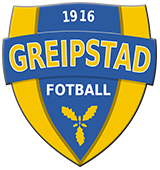 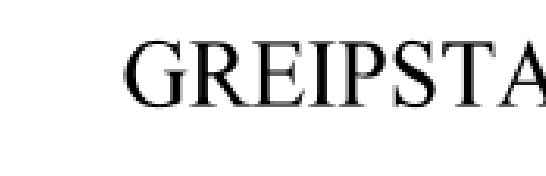 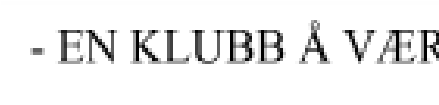 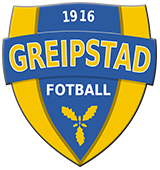 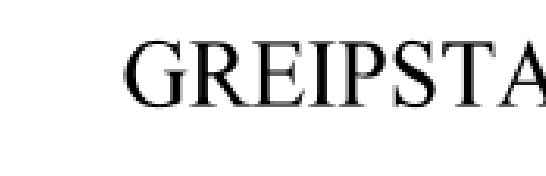 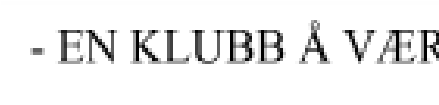  ​           	 Til stede:  	 	Aina Berntsen	Referatført: 	Heidi Lindalen 						   Brennåsen  – 12.06.18 Øystein Smith Christian Mortensen Kristin Nygård Schau Steffen Aarhus Nilsen Kjetil Skistad Jan Eikså Malene Oppheim  Emne / sak: ​Styremøte Greipstad fotball Dato: ​12.06.2018 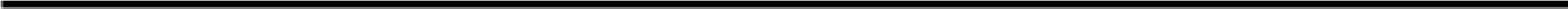 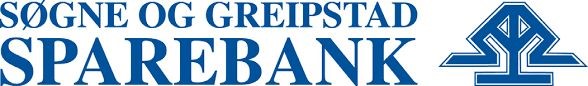 Referent;​ Malene Oppheim *se neste side for avsluttede Avsluttede/ferdig behandlede saker:  Nr. Sak Ansvar Godkjenning av referat  Kristin Ingen kommentarer til referatet da det ble sendt ut til godkjenning av styremedlemmene.  Ingen kommentarer til referatet da det ble sendt ut til godkjenning av styremedlemmene.  Ingen kommentarer til referatet da det ble sendt ut til godkjenning av styremedlemmene.  Status/orientering etter forrige møte:  Kristin R​estanse saker:  15/18: ​Revidering av sportsplan​: Sportsplanen arbeides videre med.  21/18: ​Trener- og styresamling - planlegging​ : Jan har sjekket opp i priser. Skagen blir dyrt, og skrinlegges. Har fått et godt tilbud i Stavanger, og styret går for dette tilbudet. Det opprettes et facebook arrangement for påmelding og informasjon fremover. Påmelding registreres når egenandel er betalt. Det jobbes videre med program for helgen.  22/18: ​Oppussing av klubbhus​: Dugnad 18.august - hovedstyret har sagt seg villige til å bidra økonomisk dersom vi legger frem et budsjett. Det i møtekommes.  24/18: ​Forespørsel om webkamera på Hortemo​ : Det er ingen restriksjoner ift datatilsynet, og styret beslutter å gå for en enkel/billig løsning i en testperiode. Øystein kontakter Lars Thomsen og gir beskjed om at styret dekker disse utgiftene dersom Lars Thomsen utfører arbeidet.g 25/18: ​3er bane​ : Søgne FK har invitert jenter 2011 og gutter 2011 til å være med på en internserie med Søgne-lag. Etter å ha vært i dialog med trenerne på gutter og jenter 2011, besluttet styret i Greipstad Fotball å si ja til dette tilbudet. Det har derfor ikke vært nødvendig å gå til innkjøp av 3er-bane for Greipstad denne sesongen. Saken avsluttes.  R​estanse saker:  15/18: ​Revidering av sportsplan​: Sportsplanen arbeides videre med.  21/18: ​Trener- og styresamling - planlegging​ : Jan har sjekket opp i priser. Skagen blir dyrt, og skrinlegges. Har fått et godt tilbud i Stavanger, og styret går for dette tilbudet. Det opprettes et facebook arrangement for påmelding og informasjon fremover. Påmelding registreres når egenandel er betalt. Det jobbes videre med program for helgen.  22/18: ​Oppussing av klubbhus​: Dugnad 18.august - hovedstyret har sagt seg villige til å bidra økonomisk dersom vi legger frem et budsjett. Det i møtekommes.  24/18: ​Forespørsel om webkamera på Hortemo​ : Det er ingen restriksjoner ift datatilsynet, og styret beslutter å gå for en enkel/billig løsning i en testperiode. Øystein kontakter Lars Thomsen og gir beskjed om at styret dekker disse utgiftene dersom Lars Thomsen utfører arbeidet.g 25/18: ​3er bane​ : Søgne FK har invitert jenter 2011 og gutter 2011 til å være med på en internserie med Søgne-lag. Etter å ha vært i dialog med trenerne på gutter og jenter 2011, besluttet styret i Greipstad Fotball å si ja til dette tilbudet. Det har derfor ikke vært nødvendig å gå til innkjøp av 3er-bane for Greipstad denne sesongen. Saken avsluttes.  R​estanse saker:  15/18: ​Revidering av sportsplan​: Sportsplanen arbeides videre med.  21/18: ​Trener- og styresamling - planlegging​ : Jan har sjekket opp i priser. Skagen blir dyrt, og skrinlegges. Har fått et godt tilbud i Stavanger, og styret går for dette tilbudet. Det opprettes et facebook arrangement for påmelding og informasjon fremover. Påmelding registreres når egenandel er betalt. Det jobbes videre med program for helgen.  22/18: ​Oppussing av klubbhus​: Dugnad 18.august - hovedstyret har sagt seg villige til å bidra økonomisk dersom vi legger frem et budsjett. Det i møtekommes.  24/18: ​Forespørsel om webkamera på Hortemo​ : Det er ingen restriksjoner ift datatilsynet, og styret beslutter å gå for en enkel/billig løsning i en testperiode. Øystein kontakter Lars Thomsen og gir beskjed om at styret dekker disse utgiftene dersom Lars Thomsen utfører arbeidet.g 25/18: ​3er bane​ : Søgne FK har invitert jenter 2011 og gutter 2011 til å være med på en internserie med Søgne-lag. Etter å ha vært i dialog med trenerne på gutter og jenter 2011, besluttet styret i Greipstad Fotball å si ja til dette tilbudet. Det har derfor ikke vært nødvendig å gå til innkjøp av 3er-bane for Greipstad denne sesongen. Saken avsluttes.  01/18 Gjennomgang av årshjul Kristin  Kick Off : Stor suksess! Klubben beslutter å videreføre dette arrangementet på begynnelsen av sesong. Arrangementet gikk knirkefritt - men det trengs flere folk på matservering neste år. Neste år ønsker klubben å ha salg av profilartikler i tillegg. Skulle gjerne hatt med sponsorer.  Kick Off : Stor suksess! Klubben beslutter å videreføre dette arrangementet på begynnelsen av sesong. Arrangementet gikk knirkefritt - men det trengs flere folk på matservering neste år. Neste år ønsker klubben å ha salg av profilartikler i tillegg. Skulle gjerne hatt med sponsorer.  Kick Off : Stor suksess! Klubben beslutter å videreføre dette arrangementet på begynnelsen av sesong. Arrangementet gikk knirkefritt - men det trengs flere folk på matservering neste år. Neste år ønsker klubben å ha salg av profilartikler i tillegg. Skulle gjerne hatt med sponsorer.  02/18 Gjennomgang av status økonomi Gjennomgang av status økonomi Heidi Heidi har gjennomgang av tallene - hva som kommer inn og går ut. Greipstad IL fotball ligger greit an ift fjoråret. Vi har et overskudd som kommer godt med ift klubbens ønsker/planer (hall, oppussing av klubbhus kiosk etc). Det må drøftes ​hva​ som skal prioriteres av prosjekter.  Heidi har vært i kontakt med Søgne og Greipstad Sparebank om lokal støtte til kiosk på anlegget, og ble anmodet til å sende en søknad pr epost - så vil de vurdere det. Til oppfølging.  Det utestår ca 12.000 kr på kontingenter - det følges opp.  Heidi har gjennomgang av tallene - hva som kommer inn og går ut. Greipstad IL fotball ligger greit an ift fjoråret. Vi har et overskudd som kommer godt med ift klubbens ønsker/planer (hall, oppussing av klubbhus kiosk etc). Det må drøftes ​hva​ som skal prioriteres av prosjekter.  Heidi har vært i kontakt med Søgne og Greipstad Sparebank om lokal støtte til kiosk på anlegget, og ble anmodet til å sende en søknad pr epost - så vil de vurdere det. Til oppfølging.  Det utestår ca 12.000 kr på kontingenter - det følges opp.  Heidi har gjennomgang av tallene - hva som kommer inn og går ut. Greipstad IL fotball ligger greit an ift fjoråret. Vi har et overskudd som kommer godt med ift klubbens ønsker/planer (hall, oppussing av klubbhus kiosk etc). Det må drøftes ​hva​ som skal prioriteres av prosjekter.  Heidi har vært i kontakt med Søgne og Greipstad Sparebank om lokal støtte til kiosk på anlegget, og ble anmodet til å sende en søknad pr epost - så vil de vurdere det. Til oppfølging.  Det utestår ca 12.000 kr på kontingenter - det følges opp.  Heidi har gjennomgang av tallene - hva som kommer inn og går ut. Greipstad IL fotball ligger greit an ift fjoråret. Vi har et overskudd som kommer godt med ift klubbens ønsker/planer (hall, oppussing av klubbhus kiosk etc). Det må drøftes ​hva​ som skal prioriteres av prosjekter.  Heidi har vært i kontakt med Søgne og Greipstad Sparebank om lokal støtte til kiosk på anlegget, og ble anmodet til å sende en søknad pr epost - så vil de vurdere det. Til oppfølging.  Det utestår ca 12.000 kr på kontingenter - det følges opp.  03/18 Gjennomgang av arbeidsoppgaver fra forrige styremøte Gjennomgang av arbeidsoppgaver fra forrige styremøte Kristin 	-	 	-	 	-	 	-	 29/18 Klubbsang Klubbsang Kristin  Kristin har sjekket opp i kostnader ved å skulle lage en klubbsang - 4500,- for studio en dag + 1700,- for sangen som playback. Gutter 2008 ønsker å lage egen lagsang, og vil da eventuelt dele utgiftene med klubben. Det besluttes at de som jobber med dette i dag, fortsetter dette arbeidet og legger frem noe konkret forstyret før endelig produkt lages. Kristin og Christian var inhabile i denne saken og var derav ikke med i avstemmingen. Kristin har sjekket opp i kostnader ved å skulle lage en klubbsang - 4500,- for studio en dag + 1700,- for sangen som playback. Gutter 2008 ønsker å lage egen lagsang, og vil da eventuelt dele utgiftene med klubben. Det besluttes at de som jobber med dette i dag, fortsetter dette arbeidet og legger frem noe konkret forstyret før endelig produkt lages. Kristin og Christian var inhabile i denne saken og var derav ikke med i avstemmingen. Kristin har sjekket opp i kostnader ved å skulle lage en klubbsang - 4500,- for studio en dag + 1700,- for sangen som playback. Gutter 2008 ønsker å lage egen lagsang, og vil da eventuelt dele utgiftene med klubben. Det besluttes at de som jobber med dette i dag, fortsetter dette arbeidet og legger frem noe konkret forstyret før endelig produkt lages. Kristin og Christian var inhabile i denne saken og var derav ikke med i avstemmingen. Kristin har sjekket opp i kostnader ved å skulle lage en klubbsang - 4500,- for studio en dag + 1700,- for sangen som playback. Gutter 2008 ønsker å lage egen lagsang, og vil da eventuelt dele utgiftene med klubben. Det besluttes at de som jobber med dette i dag, fortsetter dette arbeidet og legger frem noe konkret forstyret før endelig produkt lages. Kristin og Christian var inhabile i denne saken og var derav ikke med i avstemmingen. 30/18 Promotering av sponsorer Promotering av sponsorer Kristin  Styret ønsker å promotere våre sponsorer mer og bedre, og drøfter hvordan vi kan gjøre dette. Ulike tiltak blir foreslått, og styret beslutter i denne omgang å forsøke ut “Månedens sponsor”. Christian sender fellesmail til alle sponsorer og spør hvem som er interessert i å være med på dette. Det utarbeides en konkret ramme, og vi forsøker få dette i gang fra høsten av.  Styret ønsker å promotere våre sponsorer mer og bedre, og drøfter hvordan vi kan gjøre dette. Ulike tiltak blir foreslått, og styret beslutter i denne omgang å forsøke ut “Månedens sponsor”. Christian sender fellesmail til alle sponsorer og spør hvem som er interessert i å være med på dette. Det utarbeides en konkret ramme, og vi forsøker få dette i gang fra høsten av.  Styret ønsker å promotere våre sponsorer mer og bedre, og drøfter hvordan vi kan gjøre dette. Ulike tiltak blir foreslått, og styret beslutter i denne omgang å forsøke ut “Månedens sponsor”. Christian sender fellesmail til alle sponsorer og spør hvem som er interessert i å være med på dette. Det utarbeides en konkret ramme, og vi forsøker få dette i gang fra høsten av.  Styret ønsker å promotere våre sponsorer mer og bedre, og drøfter hvordan vi kan gjøre dette. Ulike tiltak blir foreslått, og styret beslutter i denne omgang å forsøke ut “Månedens sponsor”. Christian sender fellesmail til alle sponsorer og spør hvem som er interessert i å være med på dette. Det utarbeides en konkret ramme, og vi forsøker få dette i gang fra høsten av.  31/18 31/18 Informasjon om FFO og akademi - Søgne Fotballklubb Jan Søgne Fotballklubb tar kontakt med Greipstad Idrettslag, og ønsker GILs tanker om å tilby FFO og akademi-ordningen deres på Greipstad-skolene. Styret drøfter dette, og beslutter enstemmig at vi ikke følger opp dette i denne omgang. Kristin sender epost til Søgne FK.  Eventuelt​:  Mandag 18.juni- fredag 22.juni vil det stå en dunk utenfor klubbhuset hvor alle klubbens medlemmer anmodes å innlevere gamle drakter (samt evt annet fotballutstyr). Dette fordi vi denne sesongen har fått nye drakter, og det ikke lenger er tillatt å benytte gamle drakter (med gamle sponsorer). Klubben vil i år, som i fjor, sende fotballutstyret til Tanzania. Malene sender epost til foreldrekontakter og trenere. Kristin tar kontakt med N247.  Trenere anmodes å levere inn ekstradrakter til Øystein - som vil styre utdeling av disse etterhvert som nye spillere har betalt inn kontingent.  Det bestilles inn ekstra strømper og shorts som vil bli mulig å kjøpe i klubbkiosken på Hortemo.  Kristin legger ut “Dagens kamper på Hortemo” hver dag på facebook siden til Greipstad Fotball.  ​Minimål ​: Noen trenere har etterspurt minimål. Da det er kommunen som eier de store målene på Hortemo, så beslutter styret å undersøke om kommunen er villige til å investere i minimål også.  ​Webshop​ : Øystein og Affe har vært i samtale med Scantrade, og webshopen vår er klar til opp å gå. Styret utarbeider en klubbpakke på tøy som vil komme for salg på webshopen. Det er 40% rabatt på kjøp, så her er det penger å spare for medlemmer.  Søgne Fotballklubb tar kontakt med Greipstad Idrettslag, og ønsker GILs tanker om å tilby FFO og akademi-ordningen deres på Greipstad-skolene. Styret drøfter dette, og beslutter enstemmig at vi ikke følger opp dette i denne omgang. Kristin sender epost til Søgne FK.  Eventuelt​:  Mandag 18.juni- fredag 22.juni vil det stå en dunk utenfor klubbhuset hvor alle klubbens medlemmer anmodes å innlevere gamle drakter (samt evt annet fotballutstyr). Dette fordi vi denne sesongen har fått nye drakter, og det ikke lenger er tillatt å benytte gamle drakter (med gamle sponsorer). Klubben vil i år, som i fjor, sende fotballutstyret til Tanzania. Malene sender epost til foreldrekontakter og trenere. Kristin tar kontakt med N247.  Trenere anmodes å levere inn ekstradrakter til Øystein - som vil styre utdeling av disse etterhvert som nye spillere har betalt inn kontingent.  Det bestilles inn ekstra strømper og shorts som vil bli mulig å kjøpe i klubbkiosken på Hortemo.  Kristin legger ut “Dagens kamper på Hortemo” hver dag på facebook siden til Greipstad Fotball.  ​Minimål ​: Noen trenere har etterspurt minimål. Da det er kommunen som eier de store målene på Hortemo, så beslutter styret å undersøke om kommunen er villige til å investere i minimål også.  ​Webshop​ : Øystein og Affe har vært i samtale med Scantrade, og webshopen vår er klar til opp å gå. Styret utarbeider en klubbpakke på tøy som vil komme for salg på webshopen. Det er 40% rabatt på kjøp, så her er det penger å spare for medlemmer.  Søgne Fotballklubb tar kontakt med Greipstad Idrettslag, og ønsker GILs tanker om å tilby FFO og akademi-ordningen deres på Greipstad-skolene. Styret drøfter dette, og beslutter enstemmig at vi ikke følger opp dette i denne omgang. Kristin sender epost til Søgne FK.  Eventuelt​:  Mandag 18.juni- fredag 22.juni vil det stå en dunk utenfor klubbhuset hvor alle klubbens medlemmer anmodes å innlevere gamle drakter (samt evt annet fotballutstyr). Dette fordi vi denne sesongen har fått nye drakter, og det ikke lenger er tillatt å benytte gamle drakter (med gamle sponsorer). Klubben vil i år, som i fjor, sende fotballutstyret til Tanzania. Malene sender epost til foreldrekontakter og trenere. Kristin tar kontakt med N247.  Trenere anmodes å levere inn ekstradrakter til Øystein - som vil styre utdeling av disse etterhvert som nye spillere har betalt inn kontingent.  Det bestilles inn ekstra strømper og shorts som vil bli mulig å kjøpe i klubbkiosken på Hortemo.  Kristin legger ut “Dagens kamper på Hortemo” hver dag på facebook siden til Greipstad Fotball.  ​Minimål ​: Noen trenere har etterspurt minimål. Da det er kommunen som eier de store målene på Hortemo, så beslutter styret å undersøke om kommunen er villige til å investere i minimål også.  ​Webshop​ : Øystein og Affe har vært i samtale med Scantrade, og webshopen vår er klar til opp å gå. Styret utarbeider en klubbpakke på tøy som vil komme for salg på webshopen. Det er 40% rabatt på kjøp, så her er det penger å spare for medlemmer.  Søgne Fotballklubb tar kontakt med Greipstad Idrettslag, og ønsker GILs tanker om å tilby FFO og akademi-ordningen deres på Greipstad-skolene. Styret drøfter dette, og beslutter enstemmig at vi ikke følger opp dette i denne omgang. Kristin sender epost til Søgne FK.  Eventuelt​:  Mandag 18.juni- fredag 22.juni vil det stå en dunk utenfor klubbhuset hvor alle klubbens medlemmer anmodes å innlevere gamle drakter (samt evt annet fotballutstyr). Dette fordi vi denne sesongen har fått nye drakter, og det ikke lenger er tillatt å benytte gamle drakter (med gamle sponsorer). Klubben vil i år, som i fjor, sende fotballutstyret til Tanzania. Malene sender epost til foreldrekontakter og trenere. Kristin tar kontakt med N247.  Trenere anmodes å levere inn ekstradrakter til Øystein - som vil styre utdeling av disse etterhvert som nye spillere har betalt inn kontingent.  Det bestilles inn ekstra strømper og shorts som vil bli mulig å kjøpe i klubbkiosken på Hortemo.  Kristin legger ut “Dagens kamper på Hortemo” hver dag på facebook siden til Greipstad Fotball.  ​Minimål ​: Noen trenere har etterspurt minimål. Da det er kommunen som eier de store målene på Hortemo, så beslutter styret å undersøke om kommunen er villige til å investere i minimål også.  ​Webshop​ : Øystein og Affe har vært i samtale med Scantrade, og webshopen vår er klar til opp å gå. Styret utarbeider en klubbpakke på tøy som vil komme for salg på webshopen. Det er 40% rabatt på kjøp, så her er det penger å spare for medlemmer.  ​Søknad om trenerstøtte​ : Leder har mottatt søknad om trenerstøtte til ung trener på 2004-lag. Det innvilges 10.000 kr - med forutsetning at vedkommende gjennomfører 2 trenerkurs, eventuelt besluttes det å tilby kjøregodtgjørelse til kamper/treninger. Kristin svarer.  Styret ønsker at det på neste årsmøte spesifiseres at stipend utelukkende gis til Greipstad-spillere, slik at kompetansen forblir i Greipstad.  Til info: Styret ønsker å samle inn eksemplarer av tidligere GIL-drakter, og henge de opp i klubbhuset.  ​Søknad om trenerstøtte​ : Leder har mottatt søknad om trenerstøtte til ung trener på 2004-lag. Det innvilges 10.000 kr - med forutsetning at vedkommende gjennomfører 2 trenerkurs, eventuelt besluttes det å tilby kjøregodtgjørelse til kamper/treninger. Kristin svarer.  Styret ønsker at det på neste årsmøte spesifiseres at stipend utelukkende gis til Greipstad-spillere, slik at kompetansen forblir i Greipstad.  Til info: Styret ønsker å samle inn eksemplarer av tidligere GIL-drakter, og henge de opp i klubbhuset.  ​Søknad om trenerstøtte​ : Leder har mottatt søknad om trenerstøtte til ung trener på 2004-lag. Det innvilges 10.000 kr - med forutsetning at vedkommende gjennomfører 2 trenerkurs, eventuelt besluttes det å tilby kjøregodtgjørelse til kamper/treninger. Kristin svarer.  Styret ønsker at det på neste årsmøte spesifiseres at stipend utelukkende gis til Greipstad-spillere, slik at kompetansen forblir i Greipstad.  Til info: Styret ønsker å samle inn eksemplarer av tidligere GIL-drakter, og henge de opp i klubbhuset.  ​Søknad om trenerstøtte​ : Leder har mottatt søknad om trenerstøtte til ung trener på 2004-lag. Det innvilges 10.000 kr - med forutsetning at vedkommende gjennomfører 2 trenerkurs, eventuelt besluttes det å tilby kjøregodtgjørelse til kamper/treninger. Kristin svarer.  Styret ønsker at det på neste årsmøte spesifiseres at stipend utelukkende gis til Greipstad-spillere, slik at kompetansen forblir i Greipstad.  Til info: Styret ønsker å samle inn eksemplarer av tidligere GIL-drakter, og henge de opp i klubbhuset.  15/18 Revidering av sportsplan Revidering av sportsplanJan 21/18 Trener- og styresamling- planlegging Trener- og styresamling- planleggingKristin 22/18 Oppussing av klubbhus Oppussing av klubbhus Kristin 29/18 Klubbsang KlubbsangKristin30/18Promotering av sponsorerPromotering av sponsorerChristian/KristinSak nr. Sak Ansvar Avsluttet 00/18 Godkjenning av referat 01/18 Gjennomgang av årshjul Kristin  02/18 Gjennomgang av status økonomi Heidi 03/18 Gjennomgang av arbeidsoppgaver fra forrige styremøte Kristin 04/18 Signering av taushetspliktskjema for styremedlemmer Kristin 03.01.18 05/18 Fremtidige styremøter (dato, klokkeslett og intervall) Kristin 03.01.18 06/18 Gjennomgang og fordeling av arbeidsoppgaver under hvert verv Kristin 08.02.18 07/18 Status drakter Øystein/ Christian 08.02.18 08/18 Oppdatering Kiwi cup Sandra 03.01.18 09/18 Planlegging av trenersamling i januar/februar Kristin 03.01.18 10/18 Forslag til budsjett Heidi 08.03.18 11/18 Planlegging Kick off 2018 Kristin  30.04.18 12/18 Organisering av dommere Aina 08.03.18 13/18 Evaluering og revidering av sportsplan- videre prosess Jan 08.02.18 14/18 Behandling av søknad om stipend- Jonas Finsådal Kristin 08.02.18 15/18 Revidering av sportsplan Jan 16/18 Oppdatering ift LKB-cup Aina 08.03.18 17/18 Status drakter Øystein 08.03.18 18/18 Unntatt offentligheten Kristin 05.04.18 19/18 Avtale med medlem i forhold til kontingent Kristin  05.04.18 20/18 Info om «Prosjekt Hortemo» Steffen/Kristin  05.04.18 21/18 Trener- og styresamling høsten 2018- planlegging Kristin  22/18 Oppussing av klubbhus Kristin  23/18 Info om kvalitetsklubb ved Ruben Kleiven Kristin  30.04.18 24/18 Forespørsel om Web kamera på Hortemo Kristin   12.06.1825/18 3er bane Jan  12.06.18 26/18 Delegering av ansvar for sending av disp.søknader til Agder fotballkrets Kristin  30.04.18 27/18 Unntatt offentlighet Jan 30.04.18 28/18 Bruk av dugnadens 20% til sosiale formål for lag Heidi 30.04.18 29/18 Klubbsang Kristin 30/18 Promotering av sponsorer Kristin/Christian 31/18 Informasjon om FFO og akademi - Søgne FK Jan 12.06.18 32/18 33/18 34/18 35/18 36/18 37/18 38/18 39/18 40/18 41/18 42/18 43/18 44/18 45/18 46/18 47/18 48/18 49/18 50/18 51/18 52/18 53/18 54/18 55/18 56/18 57/18 58/18 59/18 60/18 